Инструкция по добавлению Мед. кабинета на образовательных сайтах РФ.Шаг 1. Авторизуйтесь на сайте как администратор для внесения изменений.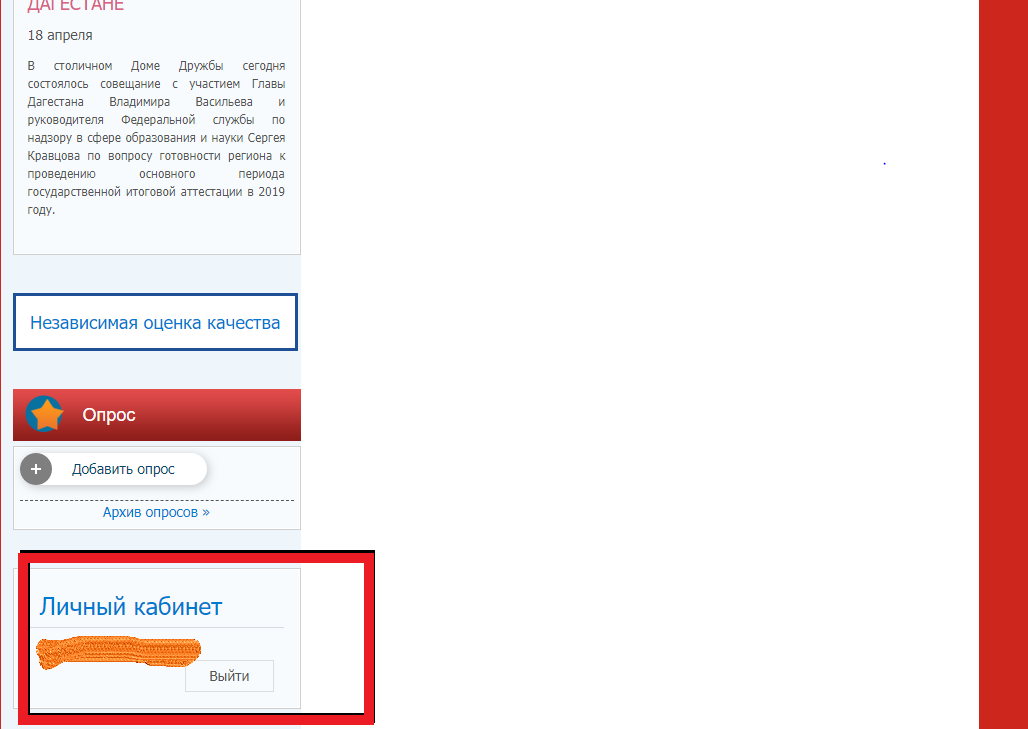 Шаг 2. Откройте подраздел «Дополнительные сведения».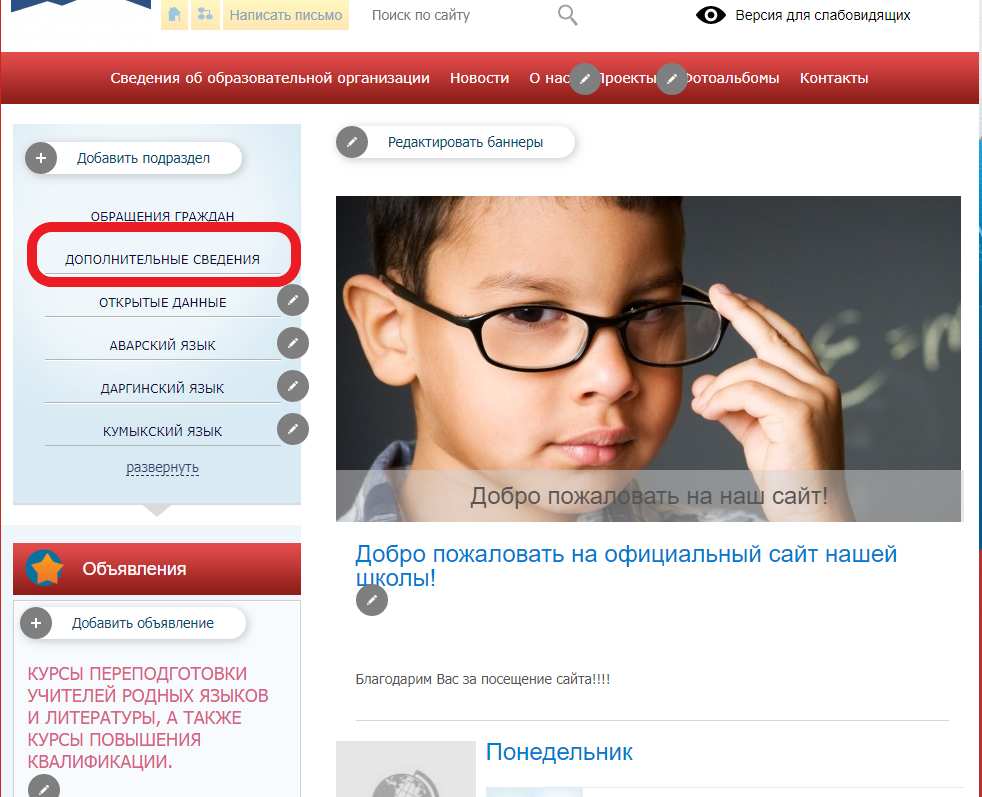 Шаг 3. Выбираете пункт «Мед. кабинет» и открываете «Мастер заполнения».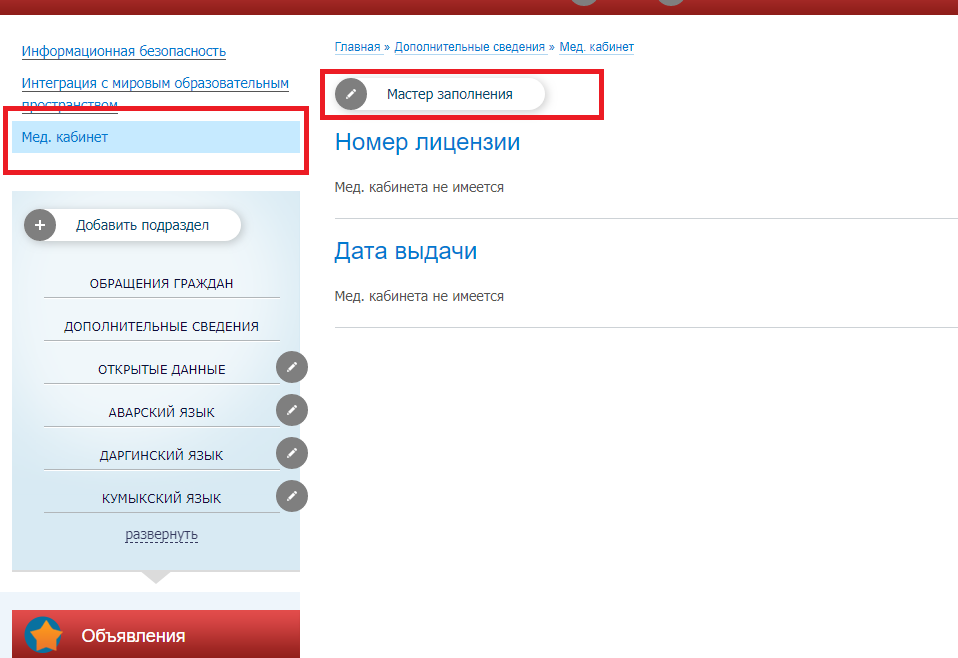 4.В случае отсутвия у вас Мед. кабинета, выбираете ответ «Нет».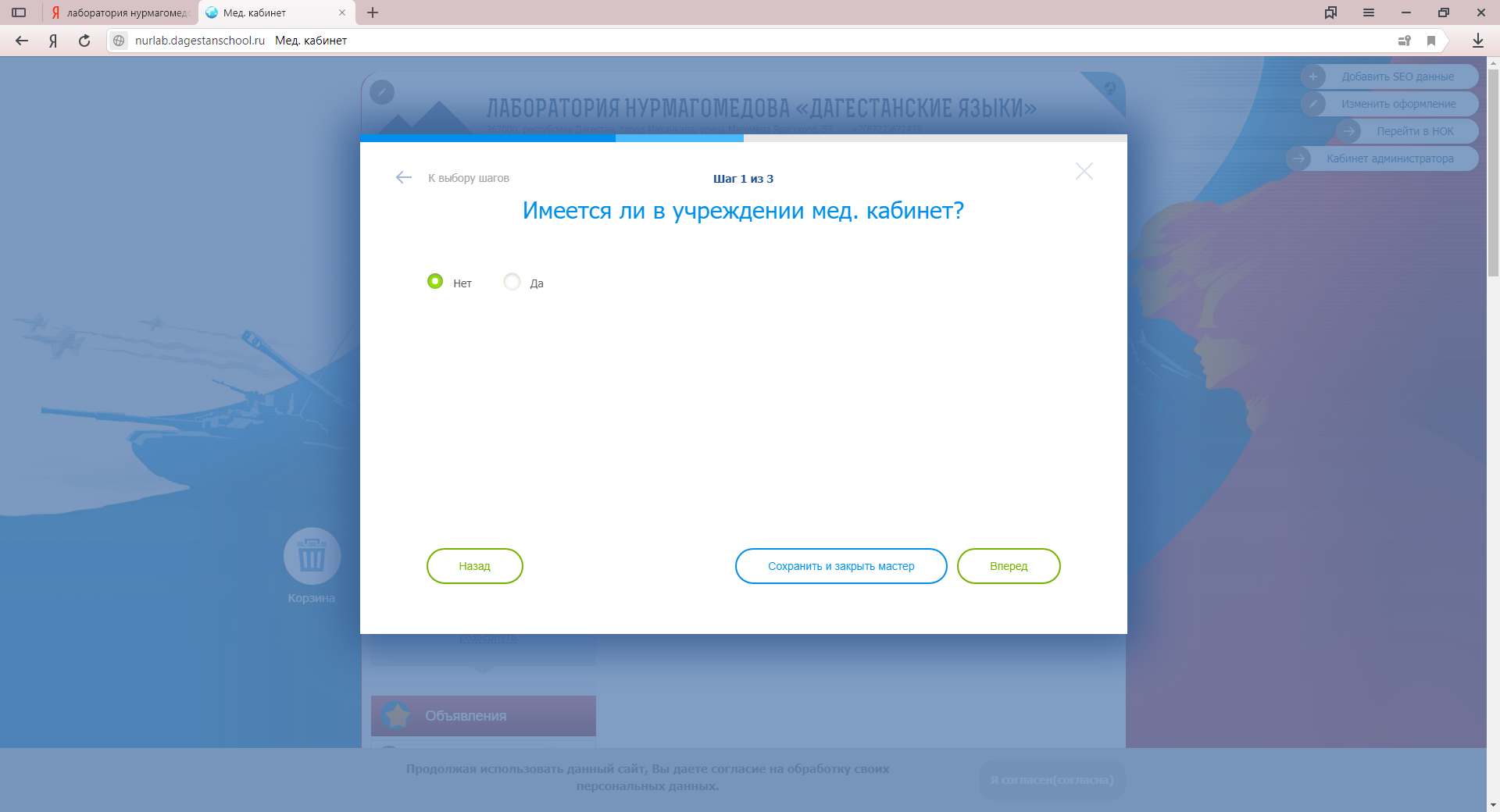 